社會工作局培訓課程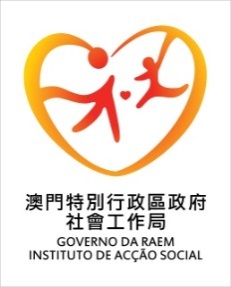 【完】課程名稱：Dialectical Behaviour Therapy辯證行為療法培訓課程課程編號：IAS/DEP/NGO020/2018課程目的：運用辯證處理個案不當情緒與行為，透過療法加強個案對治療的依從性，並且加強個案的自我管理。課程內容：介紹有關的理論、結構，技能訓練，行為分析，辯證策略、正念理論、辯識情緒失調等。對　　象：- 受本局資助之民間防治濫藥機構及本局專業技術人員（防治賭毒成癮廳優先）；- 曾參與「國際戒癮輔導員認證課程」的學員優先取錄。名額及分配：35至40人（防治賭毒成癮廳和相關的民間機構共30名；本局DEP, DFC, DRS 及DSS之技術人員共10名。）舉行日期：2018年11月30日(星期五)時　　間：09:30-13:00，14:30-18:00總 課 時：7小時授課機構：香港專業戒癮輔導學會導師：來自英國的Dr Fiona Kennedy上課地點：澳門黑沙灣新街577號御景灣—社工局健康生活教育園地授課語言：英文(附由負責提供課程的機構安排翻譯人員作現場中英翻譯)證　　書：出席率達100%可獲由提供課程的機構發出之證書報名方法：社工局員工透過社工局內聯網報名；民間機構員工填妥報名表後，於截止報名日期前傳真至28355279 (社工局專業發展及計劃處)截止報名日期:2018年10月30日備註是項具學分制之持續進修課程主要針對曾參與「國際戒癮輔導員認證課程」並需於認證有效期內為了要獲取戒癮輔導員資格續期的從業員而設。此外，未曾修讀有關認證課程但有興趣人士亦可報讀，但錄取學員以前者條件為優先。